Student Application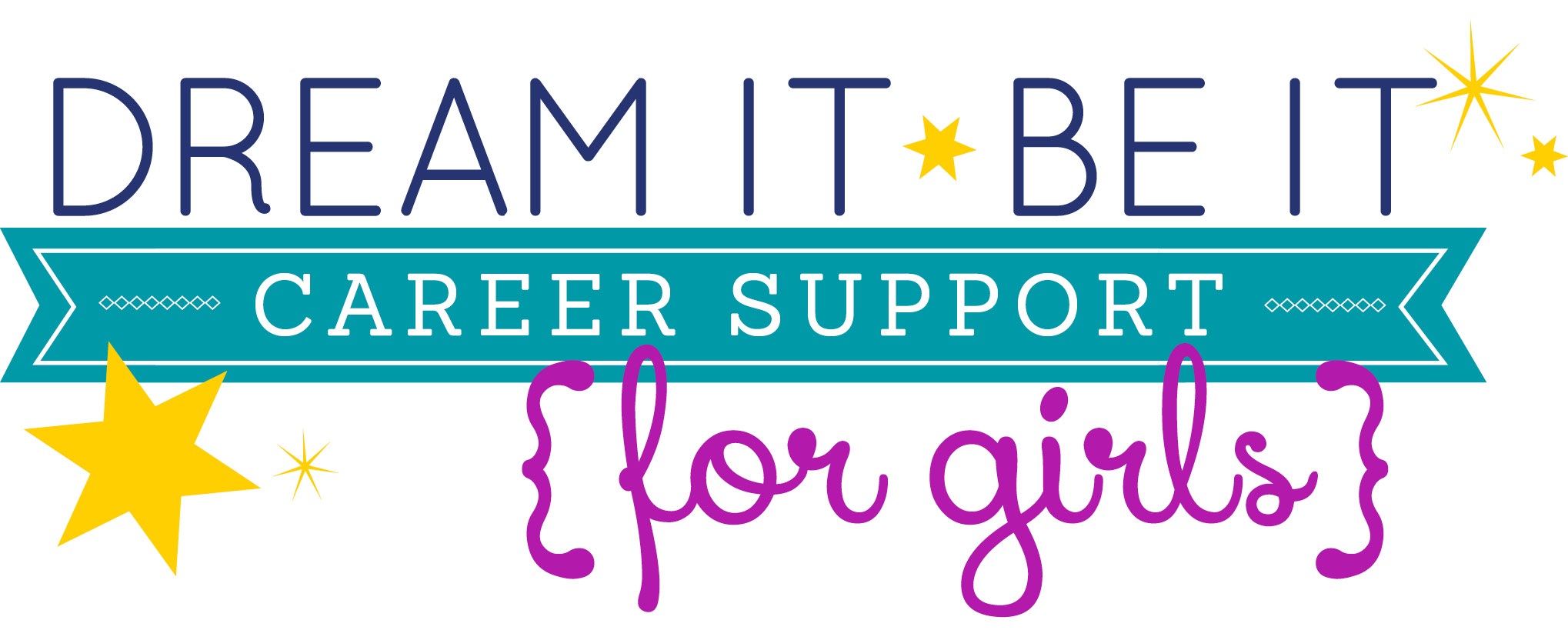 Please answer each of the following questions to help us assess your fit for this year's Dream It, Be It program.  Your information will not be shared with anyone and will be kept private unless necessary for program participation (ex. sharing contact and background information with a prospective mentor).

Please apply if you will be able to attend the workshop on:
Saturday, February 25 [9-4] for 7th & 8th graders or
Saturday, March 11 [9-4] for 9th & 10th graders
Workshop participants are also eligible for mentorship, volunteering & a celebration lunch. Your information will not be shared with anyone and will be kept private unless necessary for program participation (ex. sharing information with a prospective mentor).Once your application is completed, you may be: Selected for participation in the workshop, volunteer opportunity, mentoring & celebration lunch Notified of wait list status (if first 15 appropriate applicants are unable to participate, wait list applicants will be notified)Notified that you do not meet requirements for participation (i.e. outside of target population or are unable to attend specific event dates) On behalf of Soroptimist International of Maui, mahalo nui loa for your interest! Once we have your application we can communicate via website, phone or email regarding additional information or event updates. Applications will be accepted via website or paper. Please return paper application to: 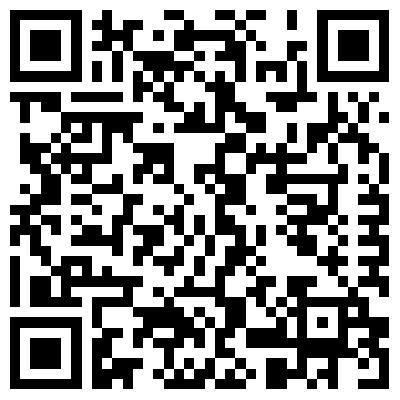 Soroptimist International of Maui
P.O. Box 1514
Kahului, HI 96733For more information go to: SIMaui.orgFor questions please contact soroptimistsofmaui@gmail.comBasic Information: Full Name [first, middle, last]:	____________________________________     Birthdate [day, month, year]:	____________________________________     Mailing address: 			____________________________________     10 digit phone number: 		 ____________________________________     Email: 					 ____________________________________     School or Home school you attend 	______________________________     Current grade level			 7th  8th	 9th	 10th  Other      Will you be able to attend the workshop on                                                                Saturday February 25, 2017 if you are a 7th or 8th grader and on                               March 11th if you are a 9th or 10th grader? YES		 NOWhat are you interested in participating in? **Please note that workshop attendance is mandatory to participate in mentoring and the celebration lunch. [check all that apply] The workshop  Volunteering  Mentoring  Celebration lunch  Please rank workshop topics in order of interest 1 = most interested, 6 = least   interested. _____  Balancing Stress 			_____  Identity Art Project	_____  Creating Goals			_____  Self Defense  _____  Exploring Careers		_____  Putting Dreams Into ActionParent/guardian name:      _____________________________________________Parent/guardian phone # if different from applicant: _________________________Parent/guardian email if different from applicant: ______________________      How did you hear of the Dream it, Be it [DIBI] project?      Baseline Survey:*Please answer as honestly as possible  & Check 1 box per questionHow interested are you in attending higher education after high school? 0% - Not at all   25% - A little  50% - Moderately  75% - Quite a bit 100% - CompletelyHow likely are you to attend higher education after high school? 0% - Not at all   25% - It could happen  50% - Could go either way   75% - Quite likely 100% - For sureWhat kind of support system (family or adult friends/mentors) do you have?      0% - None  25% - One to a few  50% - I could have more  75% - I'm pretty well supported 100% - I'm completely supportedHow would you rate your self-esteem or how you think about yourself?0% - Completely negative  25% - Not very many nice things to say  50% - I'm pretty average I think  75% - I'm pretty confident 100% - I'm a shooting starHow would you rate your ability to keep yourself safe and healthy?0% - Huh? 25% - I know a little  50% - I'm pretty average I think  75% - I'm pretty confident 100% - I'm a shooting starDid your parents attend and/or graduate college? What would you say were your biggest challenges, personally, academically, socially, economically, etc. to attending higher education post high school or having career success?  What resources do you have and who helps you with the challenges you just described? What skills do you believe you need to be successful today and in the future? What are you hoping to get or learn from Dream It, Be It participation?What are you goals for or beyond high school? What career path are you considering or dream about? What other interests do you have? What are you most looking for in a mentor match? 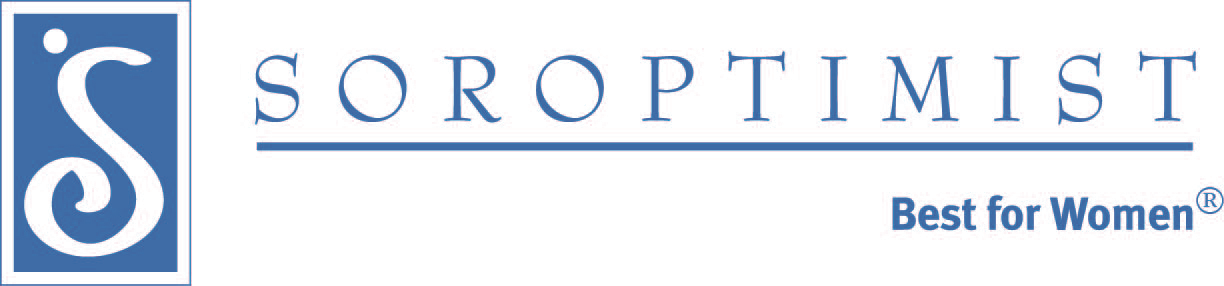 